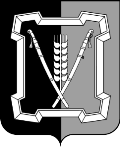 СОВЕТ  КУРСКОГО  МУНИЦИПАЛЬНОГО  ОКРУГАСТАВРОПОЛЬСКОГО КРАЯРЕШЕНИЕ 30 марта 2023 г. 		             ст-ца Курская 				           № 506Об утверждении Правил прогона и выпаса сельскохозяйственных животных и птицы на территории Курского муниципального округа Ставропольского края  В соответствии с Федеральным законом от 06 октября . 
№ 131-ФЗ «Об общих принципах организации местного самоуправления в Российской Федерации», Законом Ставропольского края от 07 августа . № 36-кз «Об упорядочении выпаса и  прогона сельскохозяйственных животных  и  птицы  на  территории  Ставропольского края», Уставом Курского муниципального округа Ставропольского края   Совет Курского муниципального округа Ставропольского краяРЕШИЛ:1. Утвердить прилагаемые Правила прогона и выпаса сельскохозяйственных животных и птицы на территории Курского муниципального округа Ставропольского края.2. Настоящее решение вступает в силу со дня его официального опубликования (обнародования).ПРАВИЛА прогона и выпаса сельскохозяйственных животных и птицы натерритории Курского муниципального округа Ставропольского краяI. ОБЩИЕ ПОЛОЖЕНИЯ1. Правила прогона и выпаса сельскохозяйственных животных и птицы на территории Курского муниципального округа  Ставропольского края (далее - Правила) разработаны в соответствии с Федеральным законом от 06 октября . № 131-ФЗ «Об общих принципах организации местного самоуправления в Российской Федерации», Законом  Ставропольского края от 
07 августа . № 36-кз «Об упорядочении выпаса и прогона сельскохозяйственных животных и птицы на территории Ставропольского края»,  Уставом Курского муниципального округа Ставропольского края.2. Правила устанавливают порядок прогона и выпаса сельскохозяйственных животных и птицы на территории Курского муниципального округа Ставропольского края и направлены на обеспечение санитарно-эпидемиоло-гического благополучия населения, защиту зеленых насаждений от потравы, защиту рекреационных зон и водоемов от загрязнения продуктами жизнедеятельности сельскохозяйственных животных и птицы, профилактику и предупреждение заразных болезней, общих для человека и животных.3. В Правилах применяют следующие понятия и термины:1) сельскохозяйственные животные - животные, находящиеся на содержании владельца сельскохозяйственных животных и птицы (крупный рогатый скот, лошади, козы, овцы, свиньи, нутрии, кролики) и используемые для производства животноводческой и иной продукции;2) птица - птица, находящаяся на содержании владельца (куры, утки, индейки, гуси, цесарки, перепела, голуби) и используемая для производства животноводческой и иной продукции;3) прогон - передвижение сельскохозяйственных животных и птицы от места их постоянного нахождения (включая домовладение) до мест формирования табуна, гурта, стада, выпаса и обратно;4) выпас - контролируемое пребывание сельскохозяйственных животных и птицы на пастбище в специально отведенных местах;5) владельцы сельскохозяйственных животных и птицы - физические лица,  обладающие  в  отношении  сельскохозяйственных  животных  и птицы правом собственности или иным вещным правом либо фактически владеющие ими, осуществляющие содержание сельскохозяйственных животных и птицы;6) полоса отвода автомобильной дороги - земельные участки (независимо от категории земель), которые предназначены для размещения конструктивных элементов автомобильной дороги, дорожных сооружений, на которых располагаются или могут располагаться объекты дорожного сервиса.II. ПРОГОН И ВЫПАС СЕЛЬСКОХОЗЯЙСТВЕННЫХЖИВОТНЫХ И ПТИЦЫ4. Выпас сельскохозяйственных животных и птицы осуществляется на огороженных пастбищах либо не огороженных пастбищах на привязи, или под надзором владельцев сельскохозяйственных животных и птицы, либо лиц, ими уполномоченных, с обязательным соблюдением норм нагрузки на пастбища.Нормы нагрузки на пастбища устанавливаются в соответствии с приказом министерства сельского хозяйства Ставропольского края от 11 мая 2016 г. № 205 «Об установлении норм нагрузки на пастбища на территории Ставропольского края».5. Прогон сельскохозяйственных животных и птицы осуществляется под надзором владельцев сельскохозяйственных животных и птицы, либо лиц, ими уполномоченных, по кратчайшим маршрутам.Маршруты прогона сельскохозяйственных животных и птицы утверждаются постановлением администрации Курского муниципального округа Ставропольского края (далее - администрация) с учетом требований действующего законодательства.6. Владельцы сельскохозяйственных животных и птицы обязаны:1) сопровождать сельскохозяйственных животных и птицу при прогоне на пастбище и обратно, не допуская порчи зеленых насаждений;2) следить за санитарным состоянием пастбищ;3) осуществлять прогон сельскохозяйственных животных и птицы к месту выпаса по маршрутам, утвержденным постановлением администрации.7. Владельцам сельскохозяйственных животных и птицы запрещено:1) прогонять сельскохозяйственных животных по дорогам с твердым покрытием, а также по пешеходным дорожкам;2) выпасать сельскохозяйственных животных и птицу на территории парков, скверов, улиц, в местах массового отдыха и купания людей, на придомовой территории многоэтажной застройки, на территориях, прилегающих к частным домовладениям;3) выпасать сельскохозяйственных животных и птицу в полосе отвода автомобильных дорог;4) выпасать быков от 6 месяцев в общем стаде;5) засорять пастбища бытовым мусором.8. Землепользователи, на землях которых имеются открытые водоемы, с целью предупреждения заболеваний людей болезнями, общими для человека и животных, обязаны принять меры по недопущению прогона, водопоя сельскохозяйственных животных и птицы в зонах рекреации водоемов.III. ОТВЕТСТВЕННОСТЬ ЗА НАРУШЕНИЕ ПРАВИЛ  9. Нарушение Правил влечет административную ответственность в соответствии с Законом Ставропольского края от 10 апреля 2008 г. № 20-кз  «Об административных правонарушениях в Ставропольском крае».  10. Владельцы сельскохозяйственных животных и птицы несут ответственность за их здоровье и содержание, а также за вред, причиненный принадлежащими им сельскохозяйственными животными и птицей третьим лицам в соответствии с действующим законодательством.  11. За жестокое обращение с сельскохозяйственными животными и птицей владельцы несут ответственность, предусмотренную действующим законодательством.Председатель Совета Курскогомуниципального округа Ставропольского края                                               А.И.Вощанов                            Временно исполняющий полномочия главы Курского муниципального округа Ставропольского края, первый заместитель главы администрации Курского муниципального округа Ставропольского края			                                                                                         П.В.БабичевУТВЕРЖДЕНЫрешением Совета Курского муниципального округаСтавропольского края от 30 марта 2023 года № 506__                        ____